An Unhealthy StoryIndiana ranks 44th among states, down 3 places from 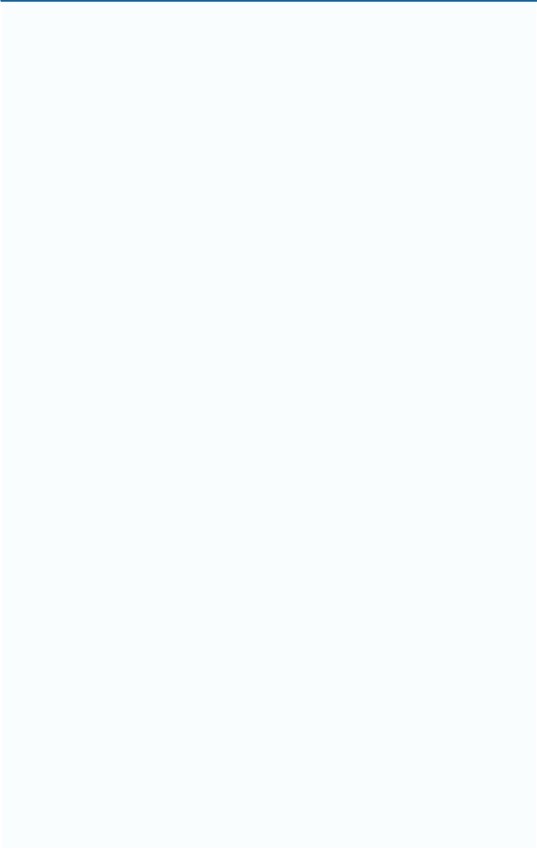 41st in 2017, in the percentage of people who smokeIn the past two years, smoking in Indiana rose 6% while decreasing in many other states22% of Hoosiers smoke (national average is 17%)This group generates $7.6B in health care costs – costs that we ALL payIndiana Business vs. Health Rankings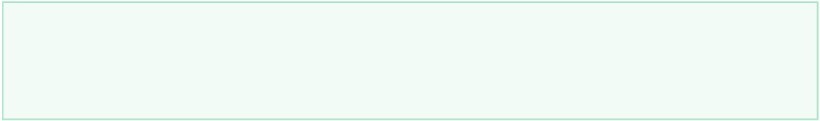 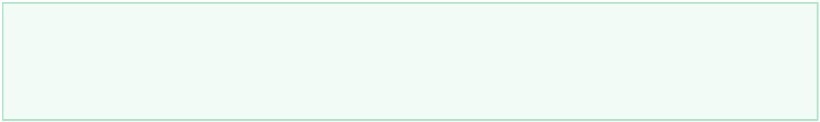 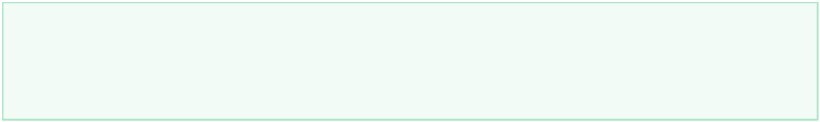 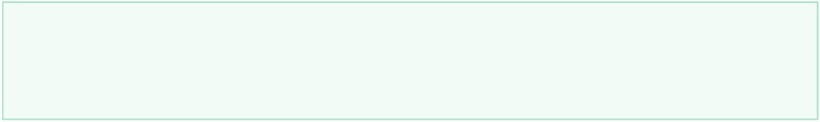 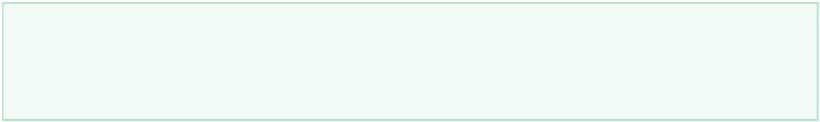 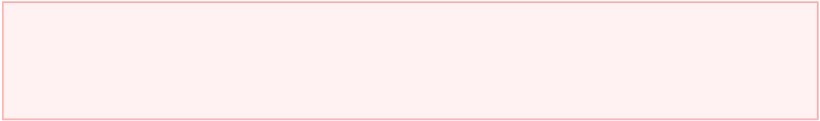 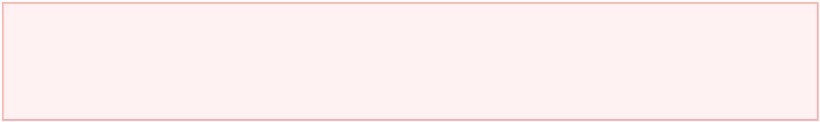 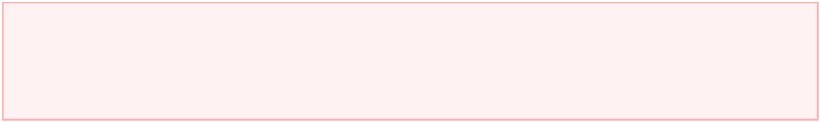 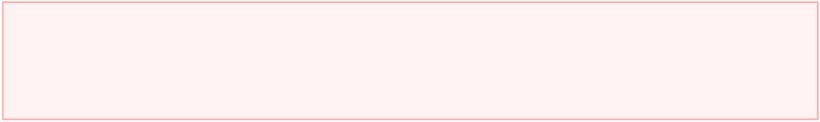 The Cost to EmployersAn employee who smokes costs their employer $6,000 more per year* than an employee who has never smokedTobacco users spend 175% more per person in inpatient, outpatient, and pharmacy costs and have 66% more medical/Rx claimsTobacco users spend 149% more per person in emergency room visits and are 320% more likely to have an emergency room visit*2018 Ohio State University Study, Tobacco ControlIndiana’s Cigarette TaxRanks 38th among states and is lower than all surrounding states (KY, IL, OH, MI) 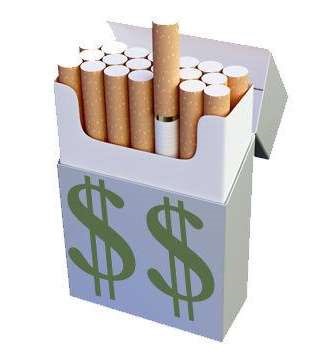 Has not increased in 12 yearsHelps fund the Healthy Indiana Plan (HIP)Additional funding would make HIP more secure for the future as federal funding is declining A Partnership that Works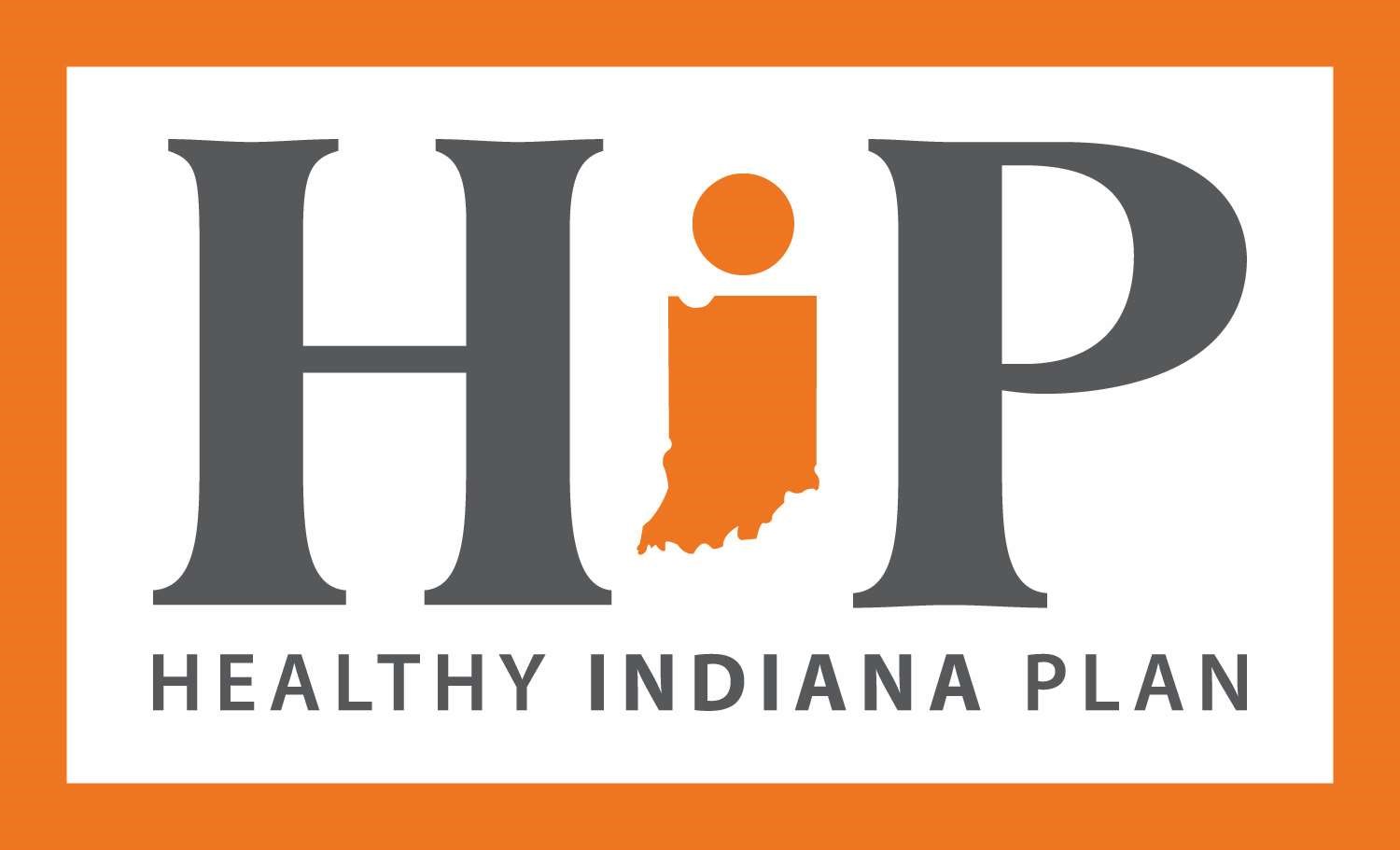 Plan covers health care services for 250,000 low-income Hoosiers ages 19 to 64 who would have no other option for coverageRewards Hoosiers for taking better care of their health through innovative design with a focus on wellness and personal responsibilityHospitals support HIP by paying the state a provider fee, the Hospital Assessment Fee (HAF)HAF is used by the state to leverage the federal matching dollars and funds a portion of the state’s Medicaid budgetHospitals are the only provider group paying fees to support HIPHospital Assessment Fee (HAF)Hospitals will pay over $1,000,000,000 in fees in State Fiscal Year (SFY) 2019. The fastest growing portion, $200M, supports HIP*Hospitals’ share is increasing at an unsustainable rate - 55% in the last two years (323% increase for the HIP portion)Many rural hospitals saw an increase of as much as 40-50% from SFY 2018 to 2019*$800M is used to make low hospital reimbursement rates sustainableHow HAF Supports HIP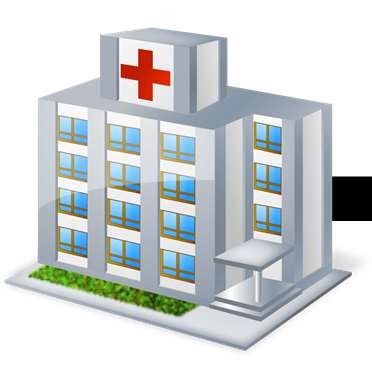 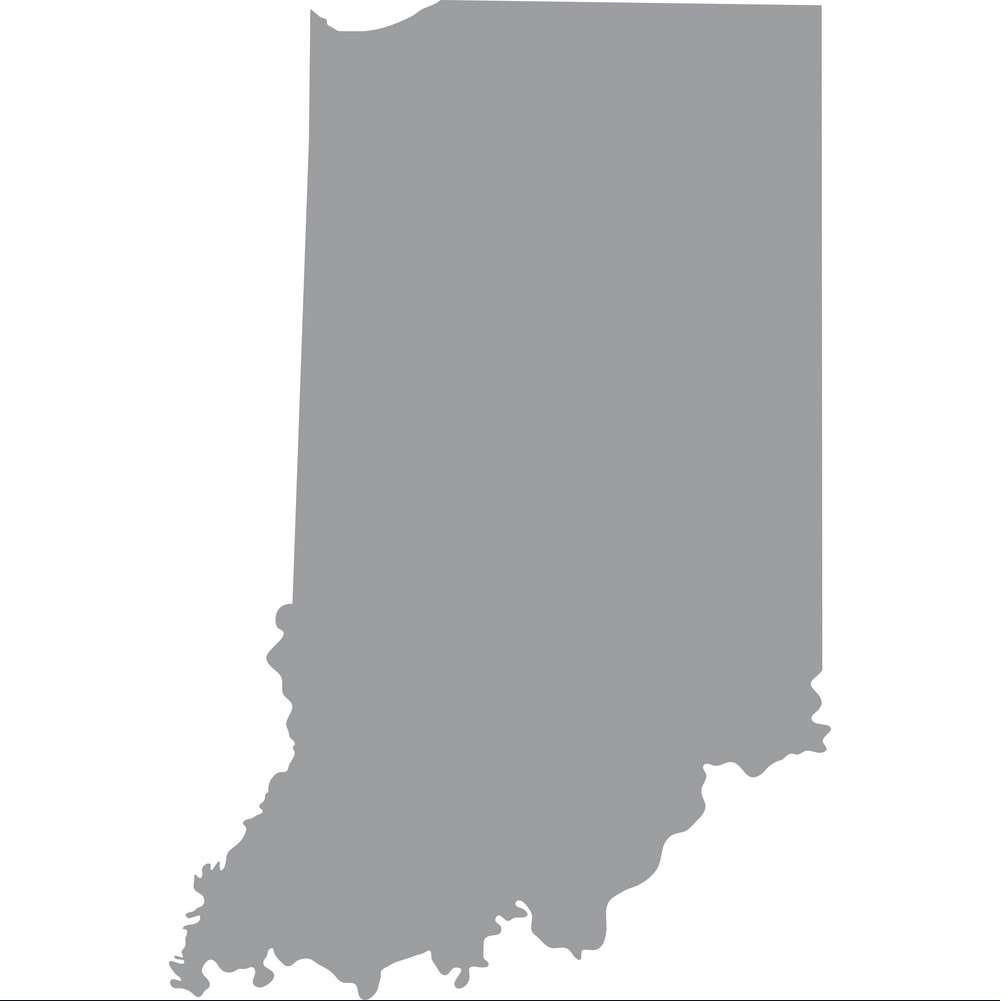 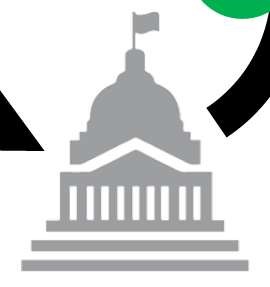 A Healthy InvestmentInvest in the health of HoosiersStabilize HIP 2.0, a national model program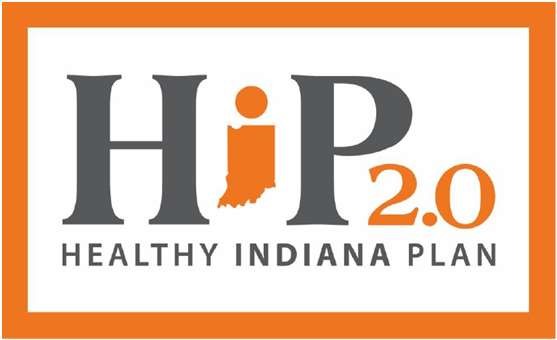 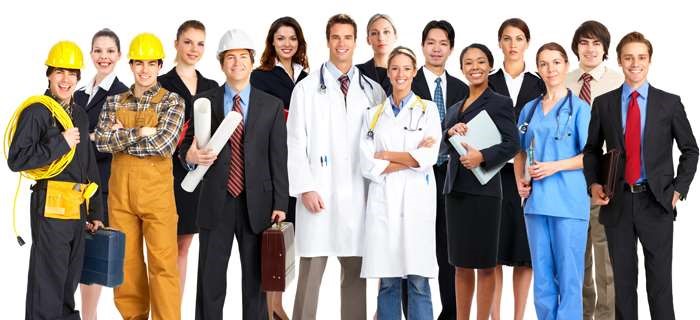 Reduce burden on hospitals as the sole funders of HIPMake Indiana’s economy more productiveEnhance Indiana’s standing as a state that worksHealthier people = a healthier, more competitive IndianaIndiana Hospitals